                ҠАРАР	     № 185                      РЕШЕНИЕ      «15»  апреля  2019 й                                                  «15» апреля 2019 г.О внесении изменений в Решение Совета сельского поселения  Мукасовский сельсовет муниципального района Баймакский район Республики Башкортостан № 124  от 29.11.2017г. «Об установлении земельного налога на территории сельского поселения  Мукасовский сельсовет муниципального района Баймакский район Республики Башкортостан»В соответствии с Федеральным законом от 06 октября 2003года №131-ФЗ «Об общих принципах организации местного самоуправления в Российской Федерации, главой 31 части второй Налогового кодекса Российской Федерации решил:Пункт 3 решения Совета сельского поселения  Мукасовский сельсовет муниципального района Республики Башкортостан  № 124 от 29 .11.2017г. «Об установлении земельного налога» изложить в следующей редакции:Установить по земельному налогу следующие налоговые льготы:1) освободить от уплаты земельного налога следующие категории налогоплательщиков:а) Ветеранов Великой отечественной войны;б) автономные, бюджетные и казенные учреждения, финансируемые за счет средств бюджетов муниципальных образований муниципального района Баймакский район Республики Башкортостан.	Налоговые льготы, установленные настоящим пунктом, не распространяются на земельные участки (части, доли земельных участков), сдаваемые в аренду.В пункте 5 решения Совета сельского поселения Мукасовский  сельсовет муниципального района Республики Башкортостан  № 124  от 29.11.2017г. «Об установлении земельного налога» после слов «Признать утратившим» дополнить словом «силу» и изложить в следующей редакции:Признать утратившим силу решение Совета сельского поселения Мукасовский сельсовет муниципального района Баймакский район Республики Башкортостан: от 29 ноября 2017года № 124 «Об установлении земельного налога».Настоящее решение вступает в силу не ранее чем по истечении одного месяца со дня официального обнародования и применяется в отношении налоговых периодов, начиная с 1 января 2019года. Настоящее решение опубликовать на информационном стенде Администрации сельского поселения Мукасовский  сельсовет муниципального района Баймакский район Республики Башкортостан по адресу: 453643, Республика Башкортостан, с. 1-е Туркменево и на сайте Администрации сельского поселения  Мукасовский  сельсовет муниципального района Баймакский район Республики Башкортостан не позднее «20» апреля 2019года.	Глава СП Мукасовский  сельсовет:                                               Буляканов И.Р.БАШҠОРТОСТАН  РЕСПУБЛИКАҺЫБАЙМАҠ   РАЙОНЫМУНИЦИПАЛЬ РАЙОНЫНЫҢМОҠАС   АУЫЛ   СОВЕТЫ АУЫЛ   БИЛӘМӘҺЕ СОВЕТЫ453643, БР, Баймаҡ районы,1-се Төркмән  ауылы,         С.Юлаев урамы,17тел.: (34751) 4-41-43, 4-41-14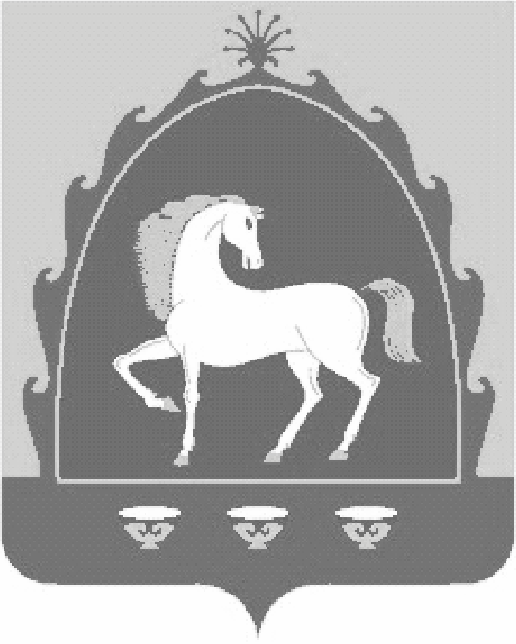  РЕСПУБЛИКА БАШКОРТОСТАНСОВЕТСЕЛЬСКОГО ПОСЕЛЕНИЯ МУКАСОВСКИЙ СЕЛЬСОВЕТ МУНИЦИПАЛЬНОГО РАЙОНАБАЙМАКСКИЙ РАЙОН453643, РБ, Баймакский район, с.1-е Туркменево,     ул. С.Юлаева,17тел.: (34751) 4-41-43, 4-41-14